МБУК «Назаровский РДК»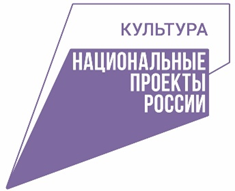 Красносопкинский СДК – филиал №10 Положение  вокальная группа «Малина»на 2022 - 2023 г.                                                                                        Руководитель:                                                                                                                                                  М.А. Демиденкоп. Красная Сопка2022 - 2023г.Утверждаю							Директор МБУК «Назаровский РД							_________ Лопатина И.В.							«___» _________2022-23 г.Положение овокальной группе «Малина»1.ОБЩИЕ ПОЛОЖЕНИЯ1.1. Настоящее Положение регулирует деятельность вокальной группы «Малина» Красносопкинского СДК (далее вокальная группа «Малина») филиала № 10 Муниципального Бюджетного учреждения культуры «Назаровский районный Дом Культуры» (далее – МБУК «Назаровский РДК»).1.2. Вокальная группа «Малина» - это добровольное объединение, образованное с целью вовлечения взрослого населения п. Красная Сопка,  для совместной музыкальной творческой деятельности, в свободное от работы время. Управление творческой деятельностью осуществляет руководитель группы.1.3. Вокальная группа «Малина» создана и функционирует на базе Красносопкинского СДК филиала № 10 МБУК «Назаровский РДК».1.4. Вокальная группа «Малина» осуществляет свою деятельность в соответствии с нормативными документами МБУК «Назаровский РДК», с настоящим Положением.1.5. Вокальная группа «Малина» может иметь свой девиз, эмблему.1.6. Встречи вокальной группы «Малина» проводятся каждый вторник и четверг  в течение всего года за исключением летнего периода в 17:00 часов, продолжительность одной встречи 1,0 часа по заранее составленному плану работы вокальной группы на год.2. ЦЕЛИ И ЗАДАЧИ2.1. Создание вокальной группы «Малина» для взрослого населения Назаровского района, не менее 5 человек на базе Красносопкинского СДК филиала № 10, для обучения певческим навыкам и развития у участников музыкально-творческих способностей в течение года. 2.2. В своей деятельности коллектив вокальной группы «Малина» решает следующие задачи:организовывать встречи согласно плану работы на год, в формах характерных для данной группы (репетиции);развивать у участников групповое и сольное пение;принимать участие в различных концертах, конкурсах, фестивалях.3. ЧЛЕНСТВО В ГРУППЕ3.1. Членами вокальной группы является взрослое население в возрасте с 30 до 52 лет, проживающее на территории Красносопкинского поселения.3.2. Приём в члены вокальной группы, выход из неё осуществляется на основе личного желания.3.3. Члены вокальной группы имеют право:выступать с какой-либо инициативой;запрашивать и получать полную информацию о планах вокальной группы на год;обращаться к руководителю (художественному руководителю Красносопкинского СДК филиала № 10 – МБУК «Назаровский РДК») вокальной группы по любым вопросам, связанным с её деятельностью;получать от руководителя вокальной группы организационную, консультативную помощь.3.4 Члены вокальной группы обязаны:соблюдать требования и инструкции по технике безопасности и охране труда, санитарные нормы и правила.4. СОДЕРЖАНИЕ ДЕЯТЕЛЬНОСТИ4.1. Вокальная группа «Малина» осуществляет  свою деятельность на бесплатной  добровольной основе.4.2. Творческо-организационная работа в вокальной группе «Малина» предусматривает: развитие интереса к вокальному исполнению музыки (сольное и ансамблевое пение); развитие музыкально – творческих способностей участников группы (певческая постановка, певческое дыхание, постановка голоса, интонационный слух, умение слушать себя и других и т.д.);формирование культуры поведения (музыкальная, сценическая);ведение отчетной документации по каждой встрече (журнал учёта работы клубного формирования, фотоархив, сценарии);размещение текстовых отчетов с фотографиями о проводимых встречах в группу МБУК «Назаровский РДК» (рубрика «Кружковая деятельность Назаровского района» по пятницам), на своей страничке в Одноклассниках;организация отчетного концерта по итогам года.5. РУКОВОДСТВО И КОНТРОЛЬ КЛУБНОГО ФОРМИРОВАНИЯ5.1. Всю полноту ответственности за своевременность и качество выполнения целей и задач, возложенных на вокальную группу «Малина» настоящим Положением, несёт руководитель Демиденко М.А.План развития  женской вокальной группы «Малина» Красносопкинского СДК филиала № 10 - МБУК «Назаровский РДК»на 2022 - 2023 годНаименование и форма мероприятияНаименование и форма мероприятияМесто проведенияДата Ответственное лицоСентябрьСентябрьСентябрьСентябрьПодбор песенногорепертуара:Репетиция:(небольшие практические упражнения на правильную певческую постановку и дыхание, распевка,  групповое исполнительство, отработка сценической постановки художественного номера):Повтор выученного песенного материала:Песня: «Не зови ты меня не зови» из репертуара Людмилы НиколаевойПесня: «Одна калина» музыка и слова Р. Квинта, В. КуровскийПесня: «За околицей» из репертуара Екатерина ШубинаПесня: «Ворожи» музыка А. Костюк слова Е. МуравьёвПесня: «Приходи к заветной речке» слова Е. Михайленко, музыка Е. Камская, аранжировка - А. БардинПесня: «Казачка вольная» текст и слова Анны СизовойКрасносопкинский СДК – филиал № 1001.09.202206.09.202208.09.202213.09.202215.09.202220.09.202222.09.202227.09.2022Красносопкинский СДК – филиал № 1001.09.202206.09.202208.09.202213.09.202215.09.202220.09.202222.09.202227.09.2022Демиденко М.АОктябрь Октябрь Октябрь Октябрь Репетиция:(небольшие практические упражнения на правильную певческую постановку и дыхание, распевка,  групповое исполнительство, отработка сценической постановки художественного номера):Повтор выученного песенного материала:Песня: «Не зови ты меня не зови» из репертуара Людмилы НиколаевойПесня: «Одна калина» музыка и слова Р. Квинта, В. КуровскийПесня: «Ворожи» музыка А. Костюк слова Е. МуравьёвПесня: «Приходи к заветной речке» слова Е. Михайленко, музыка Е. Камская, аранжировка - А. БардинРепетиция:(небольшие практические упражнения на правильную певческую постановку и дыхание, распевка,  групповое исполнительство, отработка сценической постановки художественного номера):Повтор выученного песенного материала:Песня: «Не зови ты меня не зови» из репертуара Людмилы НиколаевойПесня: «Одна калина» музыка и слова Р. Квинта, В. КуровскийПесня: «Ворожи» музыка А. Костюк слова Е. МуравьёвПесня: «Приходи к заветной речке» слова Е. Михайленко, музыка Е. Камская, аранжировка - А. БардинКрасносопкинский СДК – филиал № 1004.10.202206.10.202211.10.202213.10.202218.10.202220.10.202225.10.202227.10.2022Демиденко М.АНоябрь Ноябрь Ноябрь Ноябрь Репетиция:(небольшие практические упражнения на правильную певческую постановку и дыхание, распевка,  групповое исполнительство, отработка сценической постановки художественного номера):Песня: «Пусть счастья в дом придет» музыка: Р.Квинта стихи: О.КуланинаРепетиция:(небольшие практические упражнения на правильную певческую постановку и дыхание, распевка,  групповое исполнительство, отработка сценической постановки художественного номера):Песня: «Пусть счастья в дом придет» музыка: Р.Квинта стихи: О.КуланинаКрасносопкинский СДК – филиал № 1001.11.202208.11.202210.11.202215.11.202217.11.202222.11.202224.11.2022Демиденко М.АДекабрьДекабрьДекабрьДекабрьРепетиция:(небольшие практические упражнения на правильную певческую постановку и дыхание, распевка,  групповое исполнительство, отработка сценической постановки художественного номера):Песня: «Метелица» из репертуара «Фристайл»Повтор выученного песенного материала:Песня: «Пусть счастья в дом придет» музыка: Р.Квинта стихи: О.КуланинаРепетиция:(небольшие практические упражнения на правильную певческую постановку и дыхание, распевка,  групповое исполнительство, отработка сценической постановки художественного номера):Песня: «Метелица» из репертуара «Фристайл»Повтор выученного песенного материала:Песня: «Пусть счастья в дом придет» музыка: Р.Квинта стихи: О.КуланинаКрасносопкинский СДК – филиал № 1001.12.202206.12.202208.12.202213.12.202215.12.202220.12.202222.12.202227.12.202229.12.2022Демиденко М.АЯнварьЯнварьЯнварьЯнварьРепетиция:(небольшие практические упражнения на правильную певческую постановку и дыхание, распевка,  групповое исполнительство, отработка сценической постановки художественного номера):Песня «Небо» из репертуара Стелла ДжанниПовтор выученного песенного материала:Песня: «Пусть счастья в дом придет»Репетиция:(небольшие практические упражнения на правильную певческую постановку и дыхание, распевка,  групповое исполнительство, отработка сценической постановки художественного номера):Песня «Небо» из репертуара Стелла ДжанниПовтор выученного песенного материала:Песня: «Пусть счастья в дом придет»Красносопкинский СДК – филиал № 1010.01.202312.01.202317.01.202319.01.202324.01.202326.01.202331.01.2023Демиденко М.АФевральФевральФевральФевральРепетиция:(небольшие практические упражнения на правильную певческую постановку и дыхание, распевка, групповое исполнительство, отработка сценической постановки художественного номера)Песня «Защитники отечества»музыка И. и Н. Нужины, слова Е. Шакирьянова, В. Ковтун)Повтор выученного песенного материала:Песня: «Пусть счастья в дом придет»Песня «Небо» из репертуара Стелла ДжанниРепетиция:(небольшие практические упражнения на правильную певческую постановку и дыхание, распевка, групповое исполнительство, отработка сценической постановки художественного номера)Песня «Защитники отечества»музыка И. и Н. Нужины, слова Е. Шакирьянова, В. Ковтун)Повтор выученного песенного материала:Песня: «Пусть счастья в дом придет»Песня «Небо» из репертуара Стелла ДжанниКрасносопкинский СДК – филиал № 1002.02.202307.02.202309.02.202314.02.202316.02.202321.02.202328.02.2023Демиденко М.АМартМартМартМартРепетиция:(небольшие практические упражнения на правильную певческую постановку и дыхание, распевка, отдельная работа с солистами, групповое исполнительство, отработка сценической постановки художественного номера):Песня «Кружит голову мне вишня»Сл. и муз. Е.. В. ПротоковилоПовтор выученного песенного материала:Песня: «Пусть счастья в дом придет»Песня «Небо» из репертуара Стелла ДжанниПесня «Защитники отечества»Репетиция:(небольшие практические упражнения на правильную певческую постановку и дыхание, распевка, отдельная работа с солистами, групповое исполнительство, отработка сценической постановки художественного номера):Песня «Кружит голову мне вишня»Сл. и муз. Е.. В. ПротоковилоПовтор выученного песенного материала:Песня: «Пусть счастья в дом придет»Песня «Небо» из репертуара Стелла ДжанниПесня «Защитники отечества»Красносопкинский СДК – филиал № 1002.03.202307.03.202309.03.202314.03.202316.03.202321.03.202323.03.202328.03.202330.03.2023Демиденко М.ААпрельАпрельАпрельАпрельРепетиция: (небольшие практические упражнения на правильную певческую постановку и дыхание, распевка, отдельная работа с солистами, групповое исполнительство, отработка сценической постановки художественного номера): Песня «Улыбайся» из репертуара певицы АфиныПовтор выученного песенного материала:Песня: «Пусть счастья в дом придет»Песня «Небо» из репертуара Стелла ДжанниПесня «Защитники отечества»Песня «Кружит голову мне вишня»Репетиция: (небольшие практические упражнения на правильную певческую постановку и дыхание, распевка, отдельная работа с солистами, групповое исполнительство, отработка сценической постановки художественного номера): Песня «Улыбайся» из репертуара певицы АфиныПовтор выученного песенного материала:Песня: «Пусть счастья в дом придет»Песня «Небо» из репертуара Стелла ДжанниПесня «Защитники отечества»Песня «Кружит голову мне вишня»Красносопкинский СДК – филиал № 1004.04.202306.04.202311.04.202313.04.202318.04.202320.04.202325.04.202327.04.2023Демиденко М.АМайМайМайМайРепетиция:(небольшие практические упражнения на правильную певческую постановку и дыхание, распевка, отдельная работа с солистами, групповое исполнительство, отработка сценической постановки художественного номера):Песня «А счастье в руки не поймаешь» из репертуара группы «Дети Фристайла»Повтор выученного песенного материала:Песня: «Пусть счастья в дом придет»Песня «Небо» из репертуара Стелла ДжанниПесня «Защитники отечества»Песня «Кружит голову мне вишня»Песня «Улыбайся» из репертуара певицы АфиныТворческий отчетный концертРепетиция:(небольшие практические упражнения на правильную певческую постановку и дыхание, распевка, отдельная работа с солистами, групповое исполнительство, отработка сценической постановки художественного номера):Песня «А счастье в руки не поймаешь» из репертуара группы «Дети Фристайла»Повтор выученного песенного материала:Песня: «Пусть счастья в дом придет»Песня «Небо» из репертуара Стелла ДжанниПесня «Защитники отечества»Песня «Кружит голову мне вишня»Песня «Улыбайся» из репертуара певицы АфиныТворческий отчетный концертКрасносопкинский СДК – филиал № 1002.05.202304.05.202311.05.202316.05.202318.05.202323.05.202325.05.202330.05.2023Демиденко М.А